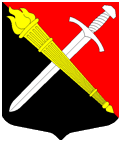 АДМИНИСТРАЦИЯМуниципальное образование Тельмановское сельское поселение Тосненского района Ленинградской областиП О С Т А Н О В Л Е Н И Е от «19» июля 2018 г.								     	      № 109«О внесении изменений в постановление от 18 апреля 2018 года № 60»С целью упорядочения муниципальных правовых актов администрации муниципального образования Тельмановское сельское поселение Тосненского района Ленинградской области, администрация муниципального образования Тельмановское сельское поселение Тосненского района Ленинградской области.ПОСТАНОВЛЯЕТ:Внести изменения в постановление администрации муниципального образования Тельмановское сельское поселение Тосненского района Ленинградской области в постановление от 18 апреля 2018 года № 60 «О внесении изменения в постановление от 28.10.2015 г. № 216 «О внесении изменений в постановление от 30.07.2013 г. №181-1». Приложение №1 «Состав административной комиссии муниципального образования Тельмановское сельское поселение Тосненского района Ленинградской области» читать в редакции настоящего постановления (приложение 1).Настоящее постановление подлежит размещению на официальном сайте МО Тельмановское сельское поселение Тосненского района Ленинградской области www.telmana.infoКонтроль за исполнением настоящего постановления возложить на заместителя Главы администрации– Крюкову Оксану Алексеевну.Глава администрации						                   С.А. ПриходькоПриложение № 1к постановлениюадминистрацииМО Тельмановское СПот 19.07.2018 г. № 109Состав административной комиссии муниципального образования Тельмановское сельское поселение Тосненского района Ленинградской областиПредседатель комиссии:Крюкова Оксана Алексеевна	 -   заместитель     главы        администрации МО Тельмановское СПЗаместитель председателя Административной комиссии:Иванова Галина Геннадьевна 	- начальник сектора УМИ, градостроительству и землеустройству администрации МО Тельмановское СПОтветственный секретарь комиссии:Талицина Екатерина Андреевна	- главный специалист администрации 
МО Тельмановское СП.Члены Административной комиссии:Петрова Вероника Сергеевна	- главный специалист сектора УМИ, градостроительству и землеустройству администрации МО Тельмановское СП;Сидоров Николай Юрьевич		- инспектор-делопроизводитель администрации МО Тельмановское СП;Каранина Ирина Васильевна		- начальник сектора экономики, ЖКХ и жилищной политики администрации МО Тельмановское СП;Лебедев Артем Александрович	- ведущий специалист сектора экономики, ЖКХ и жилищной политики администрации МО Тельмановское СП;Коваленко Леонид Валерьевич	- ведущий специалист сектора экономики, ЖКХ и жилищной политики администрации МО Тельмановское СП;Сапрыкин Александр Михайлович		- Депутат Совета депутатов 
МО Тельмановское СП;Швец Татьяна Витальевна		- Депутат Совета депутатов 
МО Тельмановское СП;